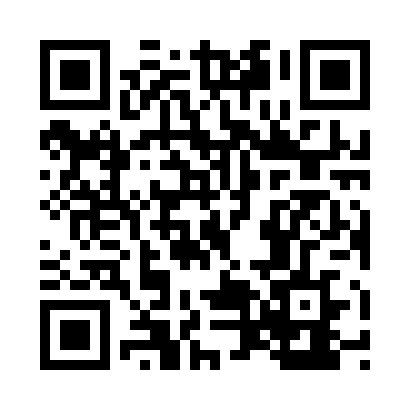 Prayer times for Kilpatrick, South Lanarkshire, UKMon 1 Jul 2024 - Wed 31 Jul 2024High Latitude Method: Angle Based RulePrayer Calculation Method: Islamic Society of North AmericaAsar Calculation Method: HanafiPrayer times provided by https://www.salahtimes.comDateDayFajrSunriseDhuhrAsrMaghribIsha1Mon3:044:441:257:1110:0611:462Tue3:054:451:257:1110:0611:463Wed3:064:461:267:1110:0511:454Thu3:064:471:267:1110:0511:455Fri3:074:481:267:1010:0411:456Sat3:074:491:267:1010:0311:457Sun3:084:501:267:1010:0211:448Mon3:094:511:267:0910:0111:449Tue3:094:521:277:0910:0111:4310Wed3:104:531:277:0910:0011:4311Thu3:114:551:277:089:5811:4312Fri3:114:561:277:089:5711:4213Sat3:124:571:277:079:5611:4214Sun3:134:591:277:069:5511:4115Mon3:145:001:277:069:5411:4016Tue3:145:021:277:059:5211:4017Wed3:155:031:287:059:5111:3918Thu3:165:051:287:049:5011:3819Fri3:175:061:287:039:4811:3820Sat3:185:081:287:029:4711:3721Sun3:185:101:287:019:4511:3622Mon3:195:111:287:019:4411:3523Tue3:205:131:287:009:4211:3524Wed3:215:151:286:599:4011:3425Thu3:225:161:286:589:3911:3326Fri3:235:181:286:579:3711:3227Sat3:245:201:286:569:3511:3128Sun3:245:211:286:559:3311:3029Mon3:255:231:286:549:3111:2930Tue3:265:251:286:539:2911:2831Wed3:275:271:286:519:2811:27